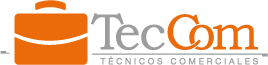 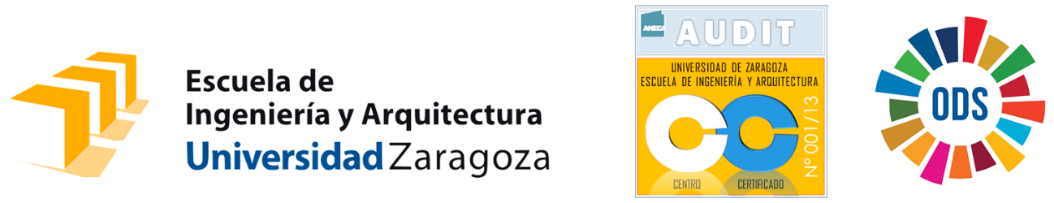 Curso EINA Ingenier@s ComercialesSolicitud de InscripciónApellidos y nombre:Curso:	Titulación:Teléfono:	e-mail:Dirección postal:C.Postal:	Ciudad:	Provincia:Firmado:		     En Zaragoza, a        de                                     de 2023 IMPORTANTEEnviar solicitud cumplimentada por e-mail a: jloto@teccom.org antes del viernes 10 de noviembre de 2023 a las 21h. A esta solicitud de inscripción deberán adjuntarse los siguientes documentos:Currículum VitaeCarta de motivación para realizar el curso Ingenier@s Comerciales.Carta de motivación para realizar prácticas en empresa como Ingenier@ Comercial